ΣΤΟΝ  ΑΙΟΛΟ,  ΣΤΟΥΣ  ΛΑΙΣΤΡΥΓΟΝΕΣ  ΚΑΙ  ΣΤΟ  ΝΗΣΙ  ΤΗΣ ΚΙΡΚΗΣΑφού μελετήσεις καλά το μάθημα αυτό στις σελίδες 85 – 86 του βιβλίου της Ιστορίας να απαντήσεις στην άσκηση 2 στη σελίδα 33 του Τετραδίου Εργασιών.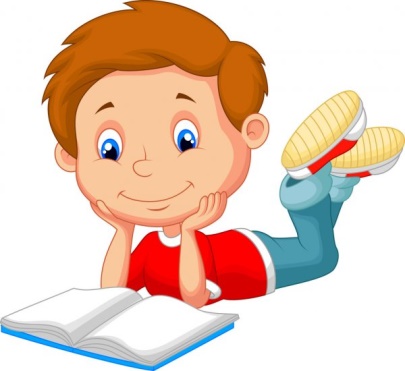 Στη συνέχεια μπορείς να δεις και μια ωραία παρουσίαση του μαθήματος εδώ αλλά κι εδώ.